Martial Arts Terminology – KoreanGrand Master – Kwan Jang Neem		Master Instructor - Sa Bum Neem 	             Instructor - Kyo Bum Neem 			Teacher - Kyo Sa Neem 			                  Assistant Instructor -  Jo Kyo Neem           	Same rank as your classmate - Dong Ki 	          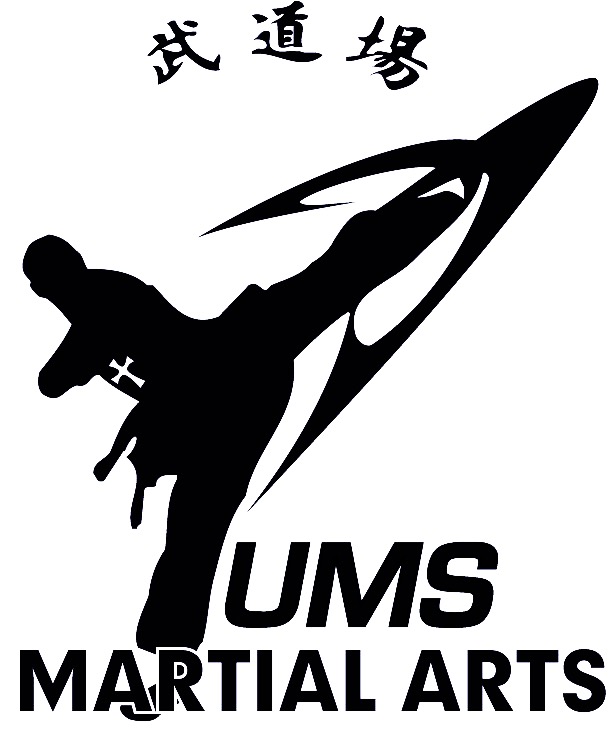 Hello or How are you? - An nyoung ha se yo  Form – Poom seMartial Arts Studio - Do Jang			Martial Arts Uniform - Do Bok                                      Mind – Ma um 				Spirit – Chung shin			              Attention – Cha ryout				Bow – Kyoung Rea				     Ready – Joon bi				Attack – Kong kyouk			                  Defense – Bang uo				Stop – Gu man 					          I’m sorry - Mi an hap ni da 			Thank you - Kam sa hap ni da 			Salute the flag 				– Kuk ki ye dae ha yo  Kyoung ReaReturn movement				- Ba loVow to the Grand Master 			– Kwan Jang neem ke Kyoung Rea Bow to the Master Instructor 			– Sa bum Neem ke Kyoung ReaSenior Student, Higher rank than yours 	- Sun bae Neem Junior student, Lower rank than yours 	- Hoo Bae Neem Good Bye(to person leaving) 			– An nyoung hi KA se yo.Good Bye (to person staying) 		– An nyoung hi KE se yo.Kneeling position, sit on the knee 		– Chung jwaCount1Hana11Youl hana2Dool12Youl dool3Set20Su mool4Net30Su run5Da Sut40Ma hun6Yo Sut50She hun7Ilgob60Ye soon8Yodul70Il hun9Ah hop80Yo dun10Youl90Ah hun100Back